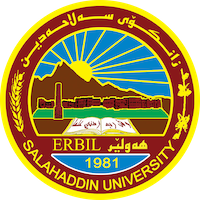 Academic Curriculum Vitae Personal Information:                                                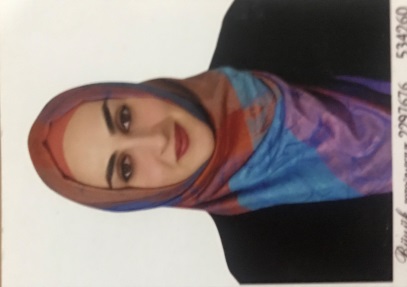 Full Name: Nask Sherzad SalhAcademic Title: Assist. lecturer Email: nask.salh@su.edu.krd Mobile: 07507176155Education:State all educations accomplishedBSc: 2009 college of agricultural engineering science MSc: 2015 college of agricultural engineering scienceEmployment:State employment starting from first employment29/10/2009 Salahaddin university /Erbil Qualifications Teaching qualifications: IT qualifications: word, excel, power point  Language qualifications IELTS: 5.5Any professional qualification: NONE You could put any professional courses you have attended:  English language center course , Gap (Genomic and Proteomic course. Teaching experience:State all teaching courses you delivered, stating undergraduate: Principles of plant pathology ,Postharvest Diseases, Microbiology, Field crop diseases , Phytobacteriology. Lab supervision Lab of plant pathology/ plant protection department Research and publicationsConferences and courses attendedGive details of any conferences you have attended, and those at which you have presented delivered poster presentations.Funding and academic awards None Professional memberships List any membership you hold of any professional body or learned society relevant to your research or other life activities.Professional Social Network Accounts:profile links: https://academics.su.edu.krd/profile-admin/index.php?p=profile Research Gate: https://www.researchgate.net/profile/Nask-Salh Google scholar: https://scholar.google.com/citations?hl=en&user=wReBK3IAAAAJ&scilu=&scisig=AMD79ooAAAAAXv3S4eRcTsUIrwltDjcsmkYadm3akQ3M&gmla=AJsN-F4Zqiuypq8o5GQ5jqUaNw2xyskMXoO6bah1PLJPpiHmrOwC_BXnbnE5I13DZW_DNYEtce-O0cH1Vjv9YKMF_iIJZ1xJc4aE9MePBP62m9fiOJVn1tk&sciund=15536152721703386418 It is also recommended to create an academic cover letter for your CV, for further information about the cover letter, please visit below link:https://career-advice.jobs.ac.uk/cv-and-cover-letter-advice/academic-cover-letter/